Министерство просвещения Российской Федерации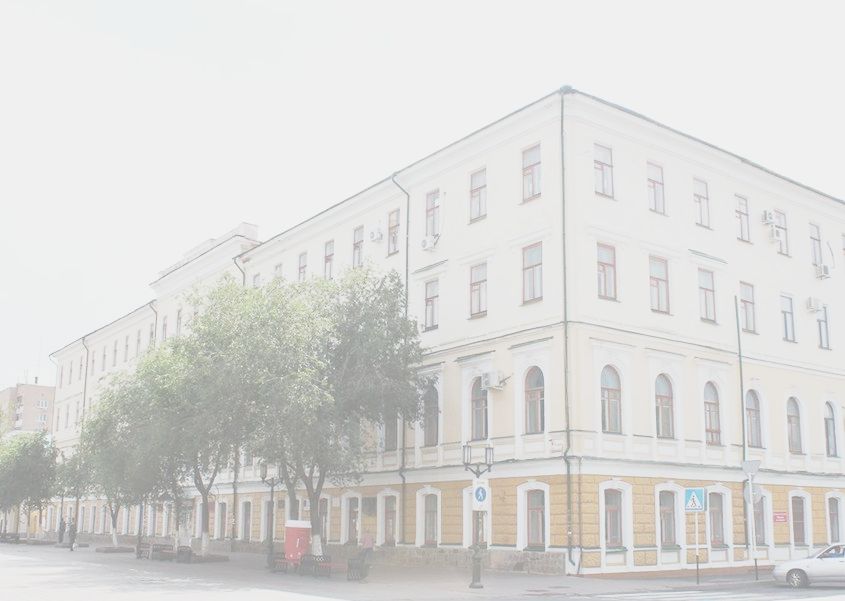 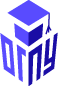 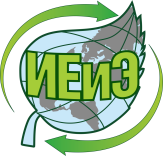 федеральное государственное образовательное учреждение высшего образования «Оренбургский государственный педагогический университет»Актюбинский региональный государственный университет им. К. Жубанова (Казахстан, Актобе)Западно-Казахстанский государственный университетим.М. Утемисова (Казахстан, Уральск)Белорусский государственный педагогический университетим. М. Танка (Беларусь, Минск)Скандинавский Институт академической мобильности(Финляндия, Сейнайоки)ИНФОРМАЦИОННОЕ ПИСЬМОУважаемые коллеги!Приглашаем Вас принять участие в Международной научно-практической конференции Наука и образование: актуальные проблемы естествознания и экономики (Оренбург, 18-19 марта 2021 г.)Цель конференции: формирование новых знаний и обмен научным и практическим опытом исследователей в естественных и экономических науках.  По итогам конференции будет опубликован сборник научных статей. Библиографическое описание и перечень статей сборника будут включен в РИНЦ. К участию приглашаются: преподаватели, научные сотрудники, педагоги, аспиранты, магистранты.Формы участия: очная (офлайн), заочная, дистанционная (онлайн). Онлайн-участие обеспечивается на платформе zoom.Организационный комитетПредседатель:Алешина Светлана Александровна – ректор ФГБОУ ВО «ОГПУ».Сопредседатели:Бурлуцкая Елена Вадимовна – проректор по научной работе ФГБОУ ВО «ОГПУ», доктор исторических наук, профессор;Рябцов Сергей Николаевич – директор ИЕиЭ ФГБОУ ВО «ОГПУ», кандидат биологических наук, доцент;Семенихина Светлана Фаритовна - кандидат педагогических наук, асс. профессор, доцент кафедры биологии Актюбинского регионального государственного университета им. К. Жубанова (Казахстан, Актобе);Мельникова Галина Борисовна – заместитель декана по научной работе факультета естествознания Белорусского государственного педагогического университета им. М.Танка кандидат технических наук, доцент (Республика Беларусь, Минск);Имашев Эдуард Жусупович – руководитель отдела науки и международных связей Западно-Казахстанского государственного университета им. М. Утемисова, доктор философии (PhD) по специальности 6D060900-География (Республика Казахстан, Уральск);Ванхемпинг Элина Геннадьевна - PhD, профессор, ректор Скандинавского Института академической мобильности (Финляндия, Сейнайоки).Члены оргкомитета:Ленева Елена Александровна – зав. кафедрой ботаники и зоологии ФГБОУ ВО «ОГПУ», кандидат биологических наук, доцент;Луговой Олег Юрьевич – зав. кафедрой экономической теории прикладной экономики ФГБОУ ВО «ОГПУ», кандидат экономических наук, доцент;Якушева Галина Ивановна – зав. кафедрой химии и методики преподавания химии ФГБОУ ВО «ОГПУ», кандидат педагогических наук, доцент;Иванищева Надежда Александровна – зав. кафедрой географии и МПГД ФГБОУ ВО «ОГПУ», доктор  педагогических наук, доцент.Ученый секретариат: Елина Елена Евгеньевна – ответственный организатор по научной работе  ИЕиЭ ФГБОУ ВО «ОГПУ», кандидат биологических наук, доцент;Гринцова Ирина Павловна -  секретарь конференции.Основные научные направления конференции:Современные проблемы биологии, географии, химии, экологии;Теоретические и эмпирические проблемы экономической науки;Актуальные проблемы преподавания естественнонаучных и экономических дисциплин в рамках обновленных ФГОС;Инновационные приемы и формы работы в учебной и научно-исследовательской деятельности с обучающимися ВУЗов и школ.Условия участия в конференцииДля участия в конференции необходимо до 01 марта 2021 г. выслать электронной почтой на электронный адрес оргкомитета: confnaukaieie@yandex.ru:1.	Заявку на участие.2. Электронную версию публикации объемом  до 5 страниц Оргкомитет конференции оставляет за собой право отклонения статей, не соответствующих тематике конференции.Контактные адреса конференцииФГБОУ ВО «Оренбургский государственный педагогический университет»460014, г. Оренбург, ул. Советская, д. 19,  e-mail: confnaukaieie@yandex.ruтел. раб. +7(3532) 776654 (Деканат института естествознания и экономики)За дополнительной информацией обращаться по телефонам:Рябцов Сергей Николаевич тел. моб. – 8-922-534-20-03Елина Елена Евгеньевна тел. моб. – 8-903-393-59-21Требования к оформлению статьиСтатья набирается в MS Word (2003, 2007, 2010, 2013) шрифтом Times New Roman, кегль 14, межстрочный интервал 1,5. Формат листа бумаги А4, поля со всех сторон по , включена автоматическая нумерация страниц. Для выделения отдельных слов и предложений в тексте допускается использование курсивного, полужирного курсивного и полужирного начертаний шрифта. Следует избегать подчеркивания и разрядки шрифта без крайней необходимости. В необходимых случаях допускается выделение цветом. В таблицах разрешается использование шрифта меньших размеров и одинарного интервала. Диаграммы должны быть выполнены в MS Excel и вставлены в текст статьи так, чтобы они были доступны для редактирования.Формулы набираются с использованием редактора формул Microsoft Equation 3.0, без ручного масштабирования формул мышью. Использование редактора формул допустимо только в случаях, когда формула не может быть набрана в виде обычного текста (наличие дробной черты, квадратного корня, знаков суммы или интеграла, векторов и матриц и т.п.). При несоблюдении этого требования статья отклоняется.Чертежи и схемы желательно представлять в векторном формате, внедренными в текст в режиме «Специальная вставка. Метафайл Windows (EMF)» без обтекания текстом.Фотографии и другие растровые изображения должны иметь разрешение 300 точек на дюйм (300 dpi) и размеры, соответствующие их фактическому размеру на странице статьи. Рисунки должны быть вставлены в текст и сопровождаться подрисуночными подписями. При наличии фотографий и рисунков автор высылает вместе с текстом статьи файлы изображений в формате jpg, tif, psd. Имя графического файла должно совпадать с номером рисунка (например: 1.jpg, 2.jpg и т.д.).В тексте статьи обязательны ссылки на каждый рисунок, включая диаграммы и схемы. Ссылку приводят в форме: (рис. 1), «на рисунке 1 показано…» и т.д.Список использованной литературы оформляется в алфавитном порядке в соответствии с ГОСТ Р 7.0.5-2008 «Библиографическая ссылка. Общие требования и правила составления». Ссылка на источник, указанный в списке, в тексте статьи помещается в квадратные скобки, например: [4, с. 157] Если необходимо одновременно сослаться на несколько источников, ссылки отделяются в квадратных скобках точкой с запятой: [5, с. 264; 20; 21, с. 20—34].Статья пересылается в отдельном файле MS Word, имя файла должно совпадать с фамилией автора. Например: Иванов_статья. Заявка пересылается в отдельном файле MS Word. Название файла: Фамилия первого автора_заявка.Пример оформления статьиКравцова М. В., доктор географических наук, профессор Оренбургский государственный педагогический университет Россия, Оренбург, e-mail: m.kraw@mail.ruТипология факторов социально-экономического развития регионов РоссииСистематизация факторов регионального развития, выстраивание их иерархии важно и для решения прикладных задач и для учебного процесса, в рамках которого необходимо формирование четкой картины складывающихся различий между регионами по уровню и динамике их развития [5]. Автор предлагает свой взгляд на систему факторов социально-экономического развития регионов. Задача заключается в том, чтобы попытаться охватить все многообразие факторов регионального развития (конечно, в самом общем виде) и вместе с тем упорядочить это многообразие [9; 10].Список использованной литературы1.	Гридин О. В., Мерулин А. Н. Центр и периферия в региональном развитии. М. : Наука, 2016. 364 с. 2.	Зубов А. В. Региональное развитие и институты: российская специфика // Региональные исследования. 2015. № 1. С. 3—14. 3.	Кузина О. В., Орлова О. В. Инвестиционные стратегии крупного бизнеса и экономика регионов / под ред. Б. Ф. Гаврилина. М. : Изд-во ЛКИ, 2018. 281 с.4.	Предпринимательский климат регионов России [Электронный ресурс]. Справочно-информационный интернет-портал «География России для инвесторов и предпринимателей», 2019. Режим  доступа:  http://www.ryuihbra/dowd/25438210. Заявка на участиеЗаявка оформляется отдельным файлом!Условия оплатыДля иностранных участников публикация статьи в сборнике конференции бесплатна. Электронный вариант сборника будет выслан авторам по e-mail.Приезжающим участникам расходы на проезд, проживание и питание оплачиваются командирующими организациями. Программа конференции18 марта0900 – 1000 – Регистрация участников конференции (ул. Советская, 19, 4 этаж, каб. 412)1000 – 1030 – Торжественное открытие конференции (ул. Советская, 19, 4 этаж, каб. 412)1030 – 1300 – Пленарное заседание1300 – 1400 – Перерыв на обед1400 – 1700 – Секционные заседания (ул. Советская, 19, по кафедрам)1730 – Дискуссия, подведение итогов (ул. Советская, 19, 4 этаж, каб. 412)19 мартаМастер классы учителей биологии, географии, химии школ города Оренбурга.Оргкомитет будет благодарен Вам за распространение данной информации среди преподавателей университетов, институтов, специализированных организаций и органов образования, которые будут заинтересованы в публикации материалов.Параметры, обязательные для заполненияАвтор № 1Автор № 2Фамилия Имя ОтчествоМесто работы или учебыДолжность, ученая степеньТелефон Е-mailФорма участия (очная/ онлайн/ заочная)Название статьи